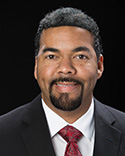 OLANDA CARR - East Region5141 Sharon Road
Charlotte, NC  28210
704-379-7909
888-711-1318 toll free
olanda.carr@presbyterianfoundation.org
Click here to view Olanda's territory

Olanda Carr, Jr. is the Ministry Relations Officer (MRO) serving the East Region.  He works with congregations to create a culture of generosity, offers seminars and workshops, develops gifts and fundraising plans for ministries, and provides coaching to finance, stewardship and endowment committees.  Olanda shares his call to the Foundation -- “God calls us each day to do new and exciting things. I believe my service with the Foundation is such a call, as it provides me with an opportunity to further God’s kingdom and the mission of the PC (USA)”.  Olanda brings a wealth of community involvement that includes serving as board member on the Catawba Economic Development Association, board member of the campus ministries program, Cooperative Christian Ministry in Higher Education, Vice President of the Charlotte Alumni Chapter of Kappa Alpha Psi Fraternity, Inc., and the National MBA Association of Charlotte. He formerly served as treasurer for the homeless services organization, Peter’s Place, Inc. and as Vice President of the Kappa Foundation of Charlotte.  Olanda also previously served as a commissioner to the 219th General Assembly and as member of the Committee on Theological Education (COTE).  Olanda completed his undergraduate studies at NC State University (Industrial Engineering), Montreat College (Business Administration), and also holds an MBA from Montreat College.  He is a Ruling Elder at First United Presbyterian Church (Charlotte, NC) and resides in Harrisburg, NC with his wife, Monica.